Original article: Health Status of Elderly, with Special Reference to Nutritional Status: A Cross Sectional Study, , 1. Junior Resident, Department of Community Medicine, Indira Gandhi Government Medical College, Nagpur2*. Corresponding Author, Professor and Head, Department of Community Medicine, Indira Gandhi Government Medical College, Nagpur3. Biostatistician, Department of Community Medicine, Indira Gandhi Government Medical College, NagpurCorrespondence*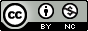 This work is licensed under a Creative Commons Attribution-NonCommercial 4.0 International LicenseDate of Publication:  25 December 2023Abstract:Introduction: India confronts health and malnutrition challenge for its 8.6% of its elderly population. Malnutrition is complex condition influenced by multiple factors such as sociodemographic, somatic, dietary and lifestyle characteristics.Objectives: To study the health status, sociodemographic factors, nutritional status using MNA scale and associated risk-factors among elderly attending RHTC OPD affiliated to tertiary health care centre of central India.Methods: A cross-sectional study was conducted during December 2022 to September 2023 among 300 elderly of ≥60 years of age. A structured questionnaire was used to record the sociodemographic and relevant personal details. MNA scale was used to assess malnutrition. Data was entered in MS Excel window version 11 and analysed by using Open-Epi Software. Association between two categorical variables was analysed by using Chi-square test.Results: MNA Scale showed 22.67% were malnourished and 39.00% were At-Risk of malnutrition. Among 300 elderly, 53% were from 60- 70 years of age group and 52% were females. Being older of age ≥70 years (OR= 3.92), Female (OR= 2.04), widow/ widower (OR= 3.21), Illiterate (OR=5.88), living Alone (OR= 3.21) within broken family (OR= 3.21) were significantly associated with malnutrition (p <0.05).Lower socioeconomic status (OR= 2.73), financial dependency (OR= 4.23) and presence of Morbidity (OR= 2.35) were also associated with malnutrition (p <0.05).Conclusion: The nutritional status of the elderly was found to be significantly poor in this study. Lack of awareness regarding nutritional status necessitates the implementation of screening, early diagnosis and treatment at primary health care level to promote healthy aging.Key words: Elderly, Health-status, Nutritional-status, MNA scale, Risk-factors. Introduction:Aging is an inevitable phenomenon. India, as the first most populous country has 104 million people at or over the age of sixty (2011 Census) constituting about 8.6% of its total population. According to the Report of the Technical Group on Population Projections for India and States 2011-2036, there are nearly 138 million elderly persons in India in 2021 (67 million males and 71 million females) and is further expected to increase by around 56 million elderly persons in 2031. The proportion has increased to 10.1% in 2021 and further likely to increase to 13.1% in 2031. For males it was marginally lower at 8.2%, while for females it was 9.0%.              The World Health Organization (WHO) has stated that Health of the elderly will be an important issue defining the health status of a population. Old age and nutrition have now become a global challenge.   In India, more than a quarter of elderly aged 60 and above are underweight (27%) and a fifth of elderly are overweight/obese (22%), indicating a dual burden of undernutrition and overnutrition among elderly in India. (Nutritional status of senior citizens: PIB Delhi, 2022)              Multimorbidity associated with increasing age is common and is found to be more frequent in resource-poor countries. So, it becomes necessary to assess the nutritional status among elderly as early detection and effective preventive, promotive and curative measures can provide better quality of life. Considering these facts, this study is proposed to conduct to assess the nutritional status of elderly.Aim and Objectives:To study the health status among elderly attending RHTC OPD in central India.To assess the nutritional status and associated risk factors of study participants using MNA (Mini Nutritional Assessment) scale.To study sociodemographic factors of study participants. Materials and methods:Study design: A cross sectional study Study setting: RHTC OPD affiliated to tertiary health care centre of central India.Study population: Elderly persons (≥60 years of age) attending RHTC OPD affiliated to tertiary health care centre of central India. Inclusion criteria:                   Elderly persons of ≥60 years of age.Exclusion criteria:1. Persons <60 years of age.2. Persons who are critically ill or had terminal illness or with severe cognitive impairment or not able to answer the questions. 3. Those who are not willing to participate.Study period was extended from December 2022 to October 2023.Sample size & Sampling technique:Sample size was estimated using following formula,            Taking p = prevalence of possible malnutrition                                       from the study conducted byPatil D, Shindhe M. Nutritional status assessment of elderly using MNA tool in rural Belagavi: a cross sectional study. International Journal of Community Medicine and Public Health. 2018; 5: 4799-803Prevalence of possible malnutrition p = 73.5 %                                                        q = 100- p = 26.5 %Level of significance: 95 % (z = 1.96)Error (e): 5 % absolute error Sample size formula n = z²×pq / e²    The sample size came to be 300  Informed consent from study participants was taken after establishing rapport and explaining the purpose of study.Methodology:    Elderly persons of ≥60 years of age were enrolled in the study. A face-to-face interview was taken and Proforma was used for collection of information regarding sociodemographic characteristics and relevant personal details of the elderly.    To assess nutritional status, the Mini Nutritional Assessment (MNA) questionnaire was used. It is a validated screening tool to provide a single, rapid assessment of nutritional status among the elderly with a sensitivity of 96%, a specificity of 98%, and a predictive value of 97%. It has been validated and translated into several languages in many countries including India. The full MNA includes 18 items, with 15 verbal questions and 3 based on anthropometric measurements. The response of each item has a numerical value and contributes to the final score, which has a maximum value of 30.      For the current study, nutritional status was classified as normal nutrition (24–30 points), At- risk of malnutrition (17–23.5 points) and malnourished (<17 points in MNA).Socioeconomic status (SES) of the respondents was assessed by Modified BG Prasad Scale (March 2023). Investigation records were reviewed & mentioned in the data sheet. Anthropometric measurements, General & Systemic examination were done.Operational definitions:      A person was considered financially independent if he/she was either earning or were receiving pension & a person was considered financially dependent if he/she was totally dependent on other family members.     Current alcohol/ tobacco users were someone who at the time of survey uses alcohol/ tobacco in any form either daily or occasionally. Past alcohol/ tobacco users were those individuals who were used alcohol/ tobacco in the past but did not used ever in one year preceding the survey. Non- alcohol/ tobacco users were those who had never used alcohol/tobacco in lifetime.           Data was entered in MS Excel window version 11 and analysed by using Open-Epi Software.           Descriptive statistics quantitative variables were measured as Mean, Standard Deviation, Range while qualitative variables were presented as Number and Percentage. Bar chart and Pai charts were used to summarise baseline characteristics of the study participants.           Association between two categorical variables was analysed by using Chi-square (x ²) test; p value < 0.05 was considered to be statistically significant, Odds Ratio was calculated.Results:       Total 300 participants were enrolled in the study among which 156 (52.00%) were female & 144 (48.00%) were male. Majority were in the age group of 60-65 years 103 (34.33%) followed by 70-75 years 84 (28.00%). The Mean age is 67.96 years & SD is ± 6.04 with minimum age is 60 years & maximum is 85 years (Range 25).                Majority 219 (73.00%) from Rural area, 39 (13.00%) lived in Broken family, 189 (63.00%) were Hindu, 187 (62.33%) were married and 148 (49.33%) were illiterate.              Majority 129 (43.00%) were unemployed and 69 (23.00%) retired. As per the Modified BG Prasad scale (March 2023), 93 (31.00%) were from class III followed by 65(21.67%), 34(11.33%), belong to Class IV, Class V respectively.228 (76.00%) elderly lived with their family while 39 (13.00%) lived alone and 33 (11.00%) lived with spouse only.161 (53.67%) were financially dependent on their family members while 139 (46.33%) were financially independent. [Table 1]        Among 300 elderly, 241(80.33%) had one or more morbidities, majority 196(81.33%) were taking ≤3 medications while 81(27.00%) were using walking aid. One hundred seventeen (39.00%) and 59(19.67%) were current tobacco users & current alcohol users respectively. [Table 2]  Prevalence of malnutrition was found to be 68(22.67%) while 117(39.00%) were-At risk of malnutrition, 83(27.67%) were underweight & 54(18.00%) were obese. [Table 3]*Not Working includes Retired, Housewife and Unemployed         Elderly, who were ≥70 years was 3.92 times more prone for malnutrition as compare to those who were <70 years of age (95% confidence interval [CI]: 2.17-7.09, p= 0.0000).         Female (OR= 2.04), Widow/ Widower (OR= 3.21), illiterate (OR= 5.89), those from lower socioeconomic class III, IV, V (OR= 2.20), living alone within Broken family (OR= 3.21) had more chances of being malnourished as compared others. (p< 0.05)         Elderly who were not working (OR= 4.25), financially dependent on other family members (OR= 4.23) were also prone for being malnourished. Risk factors like underweight (OR= 7.31) & presence of morbidities (OR= 2.35) were also significantly associated with malnutrition (p< 0.05).DiscussionThe prevalence of malnutrition among the elderly in the world ranges from 0% to 65% using MNA scale. [9,10,31, 32]. The variability of the prevalence of the malnutrition in the elderly can be due to cross cultural differences and study setting. In this study, 22.67% elderly were found to be malnourished & 39.00% were At Risk of Malnutrition according to the MNA score. The results were almost similar to the study conducted by Patil DJ et al in rural Belagavi, Karnataka [8], it was observed that 23.50% of elderly were malnourished & 49.00% were At Risk of Malnutrition. This could be because of both the studies were conducted in rural areas.           In our study, majority of the elderly were in the age group of 60- 65 years with the mean age 67.96 ± 6.04 years. The finding observed in our study was similar to the study conducted by Patil DJ et al., Kansal et al, Kavya et al & Vedantham et al [8,21,22,16].           In this study, 52% of the participants were females with female to male ratio 1.08:1, significant association was found between gender & MNA score. Studies conducted by Patil DJ et al., Kansal et al, Kavya et al [8,21,22] were also shows similar findings. In contrast, studies conducted by Lahiri et al, Kritika et al and Reddy et al had shown that male participants were more than the females. [14,33,34].         Study shows, 53.67% participants were financially dependent to other family member & they were 4.23 times more prone to malnutrition. Study conducted by Vaish K et al observed 77.00% elderly were financially dependent to other family member & they were more prone to malnutrition. In our study,37.67% participants were widow/ widower & they had 3.21 times higher risk of malnutrition. Studies conducted by Vaish K et al observed 32.29% participants were widow/ widower/ divorced & they had 2.57 times higher risk of malnutrition.Conclusion: The nutritional status of the elderly population has been found to be significantly poor, as evidenced by the results of this study. The findings of this research demonstrate that malnutrition is a complex condition that is influenced by a range of factors, including sociodemographic, somatic, dietary, and lifestyle characteristics. Furthermore, the study highlights a lack of awareness regarding the importance of nutritional screening, early diagnosis, and treatment services at the primary level, which could lead to effective interventions aimed at promoting healthy aging. Therefore, there is a clear need and opportunity for elderly nutritional interventions to be implemented. References:1. Akhtar et al. Chronic diseases and productivity loss among middle-aged and elderly in India. BMC Public Health. 2022; 22:2356-722. Jana A, Chattopadhyay A et al. Prevalence and potential determinants of chronic disease among elderly in India: Rural-urban perspectives. PLoS ONE 2022; 17(3): 1-163. Jung, Y.-S.; Park, T.; Kim, E.-K et al. Influence of Chewing Ability on Elderly Adults’ Cognitive Functioning: The Mediating Effects of the Ability to Perform Daily Life Activities and Nutritional Status. International Journal of Environmental Research Public Health. 2022; 19 (1): 1236-464. Özkaya S et al. Nutritional status of the free-living elderly. Central European Journal of Public Health. 2021; 29 (1): 68–755. M.L. O'Connell, T. Coppinger, S. Lacey et al. The nutritional status and dietary intake of free-living seniors: A cross-sectional study. Clinical Nutrition ESPEN. 2021; 43: 478e4866. Vaish K, Patra S, Chhabra P et al. Nutritional Status among Elderly: A Community-Based Cross-Sectional Study. Indian Journal of Public Health.2020;64:266-70.7. Ghimire S, Baral BK et al. Life satisfaction among elderly patients in Nepal: associations with nutritional and mental well-being. Health and Quality of Life Outcomes. 2018; 16: 118- 288. Patil DJ, Shindhe MM. Nutritional status assessment of elderly using MNA tool in rural Belagavi: a cross sectional study. International Journal of Community Medicine and Public Health. 2018; 5: 4799-8039. S. Kalaiselvi et al. Prevalence of under-nutrition, associated factors and perceived nutritional status among elderly in a rural area of Puducherry, South India. Archives of Gerontology and Geriatrics.2016; 65:  156–16010. Goswami A , Gupta S. et al. Burden of Hypertension and Diabetes among Urban Population Aged ≥ 60 years in South Delhi: A Community Based Study. Journal of Clinical and Diagnostic Research. 2016 Mar; 10 (3): LC01-LC0511. Jamkhandi DM, Bhattacharji S. Profile of elderly attending a general practice clinic in a poor urban area: A cross-sectional study from South India. Journal of Family Medicine and Primary Care 2016;5 (4):792-712. Mathew AC, Das D, Sampath S et al. Prevalence and correlates of malnutrition among elderly in an urban area in Coimbatore. Indian Journal of Public Health. 2016; 60 (2):112-713. Agarwalla R, Saikia AM, Baruah R. Assessment of the nutritional status of the elderly and its correlates. Journal of Family and Community Medicine. 2015; 22 (1):39-4314. Lahiri S, Biswas A, Santra S. et al. Assessment of nutritional status among elderly population in a rural area of West Bengal, India. International Journal of Medical Science and Public Health. 2015; 4 (4): 569-5715. Marion J. Torres, Be´atrice Dorigny, Mirjam Kuhn et al. Nutritional Status in Community-Dwelling Elderly in France in Urban and Rural Areas. PLOS ONE. www.plosone.org 1 August 2014; 9 (8) e10513716. Vedantam A, Subramanian V, Vijay Rao N. Malnutrition in free- living elderly in rural south India: prevalence and risk factors Public Health Nutrition. 2009; 13(9): 1328–133217. M Aliabadi, M Kimiagar, M Ghayour-Mobarhan et al. Prevalence of malnutrition in free living elderly people in Iran: a cross-sectional study. Asia Pacific Journal of Clinical Nutrition. 2008; 17 (2): 285-28918. M Cuervo, A Garcı´a, D Ansorena et al. Nutritional assessment interpretation on 22 007 Spanish community-dwelling elders through the Mini Nutritional Assessment test. Public Health Nutrition. 2008; 12(1): 82–9019. ZN Kabir et al. Mini Nutritional Assessment of rural elderly people in Bangladesh: the impact of demographic, socio-economic and health factors. Public Health Nutrition. 2006; 9(8): 968–97420. H Salminen, M Sa¨a¨f, S-E Johansson et al. Nutritional status, as determined by the Mini-Nutritional Assessment, and osteoporosis: a cross-sectional study of an elderly female population. European Journal of Clinical Nutrition. 2006; 60(1): 486–49321. Kansal D, Baiga SS, Kruthika K, Mallapur M.D. Nutritional assessment among population of rural Belagavi: a cross sectional study. International Journal of Medical Sciences & Public Health. 2016;5(4):1496-922. Kavya C, Sathosh A. Geriatric health; Assessment of the nutritional status and functional ability of elderly living in rural area of Bangalore, Karnataka, India. International Journal of Community Medicine & Public Health. 2016; 3(12):3460-423. Ghosh A, Sarkar D, Mukherji B, Pal R. Prevalence and risk correlates of hypertension among adult rural population in Bihar. Annals of Tropical Medicine and Public Health. 2013; 6(1): 71-524. Kalyan G, Sarin J, Gulia R, Rani R, Malik R, Panicker RR, et al. Diet associated problems and nutritional status of elderly of selected community of district Ambala, Haryana. Nurse Midwifery Research Journal. 2015;11: 78-8625. Jain P, Gupta A, Gupta K, Jain M. A pilot study on correlation of nutritional status and diet quality in the elderly. International Journal of Recent Sciences & Research. 2015;6: 3050-426. Gaiki V, Wagh V. Reliability of mini-nutritional assessment scale in rural setup of a tertiary health care Hospital in Central India. Journal of Academia & Industrial Research. 2014;2: 638-4127. Andre MB, Dumavibhat N, Ngatu NR, Eitoku M, Hirota R, Suganuma N. Mini nutritional assessment and functional capacity in community dwelling elderly in rural Luozi, Democratic Republic of Congo. Geriatric Gerontology International Journal. 2013;13: 35-4228. Saikia A, Mahanta N. A study on nutritional status of elderly in terms of body mass index in Urban Slums of Guwahati City. Journal of Indian Academia Geriatrics. 2013;9: 11-429. Saka B, Kaya O, Ozturk GB, Erten N, Karan MA. Malnutrition in the elderly and its relationship with other geriatric syndromes. Journal of Clinical Nutrition. 2010; 29:745-830. Wadhwa A, Sabharwal M, Sharma S. Nutritional status of the elderly. Indian Journal of Medical Research. 1997; 106:340-8 31.National Institute on Aging, National Institutes of Health. Global Health and Aging; 2011. Available from: https://www.nia.nih.gov/sites/default/ files/global_health_and_aging.pdf. [Last accessed 2015 Sep 07].  32. Verma R, Khanna P. National program of health-care for the elderly in India: A hope for healthy ageing. Int J Prev Med 2013;4:1103-7.33.Kritika, Deepshika, Senwal J, Vyas S, Juyal R, Sati HC. Nutritional status and associated comorbidities among the elderly in Doiwala block, Dehradun. Indian J Community Health. 2014;26(2):197-203.34. Reddy BN, Reddy LK, Pallavi M, Reddy N, Shireesha P. A study on nutritional status and prevalence of non-communicable diseases among the rural elderly of Tamil Nadu: A community based cross sectional study. Int J Res Health Sci. 2014;2(2):604-9.Table 1: Distribution of study participants according to Sociodemographic characteristics (n= 300)Table 1: Distribution of study participants according to Sociodemographic characteristics (n= 300)Table 1: Distribution of study participants according to Sociodemographic characteristics (n= 300)Table 1: Distribution of study participants according to Sociodemographic characteristics (n= 300)VariablesVariablesNumberPercentage1. Age (in years)60- 6510334.331. Age (in years)65- 7056            18.671. Age (in years)70- 758428.001. Age (in years)75- 804013.331. Age (in years)> 801705.67TotalTotal300100.002. GenderMale 14448.002. GenderFemale15652.00TotalTotal300100.003. ResidenceRural21973.003. ResidenceUrban8127.00TotalTotal300100.004. ReligionHindu18963.004. ReligionMuslim134.334. ReligionBauddha9431.344. ReligionSikh 401.33TotalTotal300100.005.Marital Status                        Married18762.335.Marital Status                        Widow/Widower11337.67TotalTotal300100.006. Type of         familyNuclear 10735.676. Type of         familyJoint3913.006. Type of         familyThree Generation11538.336. Type of         familyBroken3913.00TotalTotal300100.007. EducationIlliterate14849.337. EducationPrimary4615.337. EducationMiddle2006.677. EducationHigh3812.677. EducationIntermediate2809.337. EducationGraduate2006.67TotalTotal300100.008.OccupationUnemployed12943.008.OccupationSemi-skilled1505.008.OccupationUnskilled0802.678.OccupationSkilled5317.678.OccupationRetired6923.008.OccupationHomemaker2608.66TotalTotal300100.009.Socioeconomic Status (Modified BG Prasad scale)Class I1304.339.Socioeconomic Status (Modified BG Prasad scale)Class II9531.679.Socioeconomic Status (Modified BG Prasad scale)Class III9331.009.Socioeconomic Status (Modified BG Prasad scale)Class IV6521.679.Socioeconomic Status (Modified BG Prasad scale)Class V3411.33TotalTotal300100.0010. Financial DependencyDependent16153.6710. Financial DependencyIndependent13946.33TotalTotal300100.0011. Living StatusWith Family22876.0011. Living StatusWith Spouse3311.0011. Living StatusAlone3913.00TotalTotal300100.0012. Type of DietVegetarian15953.0012. Type of DietMixed14147.00TotalTotal300100.00Table 2: Risk Factors of study participants1. Somatic Characteristics: medication use, comorbidity, and use of walking aid.Table 2: Risk Factors of study participants1. Somatic Characteristics: medication use, comorbidity, and use of walking aid.Table 2: Risk Factors of study participants1. Somatic Characteristics: medication use, comorbidity, and use of walking aid.Table 2: Risk Factors of study participants1. Somatic Characteristics: medication use, comorbidity, and use of walking aid.Table 2: Risk Factors of study participants1. Somatic Characteristics: medication use, comorbidity, and use of walking aid.VariablesVariablesVariablesNo.Percentage1. Morbidities (n= 300)1. Morbidities (n= 300)Present24180.331. Morbidities (n= 300)1. Morbidities (n= 300)Absent5919.67TotalTotalTotal300100.002. Number of morbidities (n=241)2. Number of morbidities (n=241)113053.942. Number of morbidities (n=241)2. Number of morbidities (n=241)>111146.06TotalTotalTotal241100.003. Medication use (n= 241)3. Medication use (n= 241)≤319681.33>34518.67TotalTotalTotal241100.004. Use of Walking Aid (n= 300)4. Use of Walking Aid (n= 300)Yes8127.004. Use of Walking Aid (n= 300)4. Use of Walking Aid (n= 300)No21973.00TotalTotalTotal300100.002. Lifestyle characteristics included smoking and alcohol consumption.2. Lifestyle characteristics included smoking and alcohol consumption.2. Lifestyle characteristics included smoking and alcohol consumption.2. Lifestyle characteristics included smoking and alcohol consumption.2. Lifestyle characteristics included smoking and alcohol consumption.1.Tobacco useCurrentCurrent11739.001.Tobacco useNeverNever13846.001.Tobacco usePastPast4515.00TotalTotalTotal300100.002. Alcohol useCurrentCurrent5919.672. Alcohol useNeverNever20568.332. Alcohol usePastPast3612.00TotalTotalTotal300100.00Table 3: Nutritional status of the study participants (n=300)1. according to Mini Nutritional Assessment Scale 2. according to BMITable 3: Nutritional status of the study participants (n=300)1. according to Mini Nutritional Assessment Scale 2. according to BMITable 3: Nutritional status of the study participants (n=300)1. according to Mini Nutritional Assessment Scale 2. according to BMITable 3: Nutritional status of the study participants (n=300)1. according to Mini Nutritional Assessment Scale 2. according to BMI1. Nutritional status(MNA score) Malnourished (<17) 6822.671. Nutritional status(MNA score) At risk of malnutrition (17- 23.5)11739.001. Nutritional status(MNA score) Normal nutritional status (24- 30)11538.33TotalTotal300100.002. BMINormal15250.672. BMIUnderweight 8327.672. BMIOverweight 1103.662. BMIObese 5418.00TotalTotal300100.00Table 4. Association between Sociodemographic characteristics, risk factors with Malnutrition among study participants (n= 300)Table 4. Association between Sociodemographic characteristics, risk factors with Malnutrition among study participants (n= 300)Table 4. Association between Sociodemographic characteristics, risk factors with Malnutrition among study participants (n= 300)Table 4. Association between Sociodemographic characteristics, risk factors with Malnutrition among study participants (n= 300)Table 4. Association between Sociodemographic characteristics, risk factors with Malnutrition among study participants (n= 300)Table 4. Association between Sociodemographic characteristics, risk factors with Malnutrition among study participants (n= 300)VariablesMalnutritionMalnutritionOR95% CIp valueVariablesPresentAbsentOR95% CIp valueAge (in years)Age (in years)Age (in years)Age (in years)Age (in years)Age (in years)≥70 (141)49 923.922.172, 7.090.0000<70 (159)191403.922.172, 7.090.0000GenderGenderGenderGenderGenderGenderFemale (156)    501062.041.195,3.4960.0123Male (144)271172.041.195,3.4960.0123ReligionReligionReligionReligionReligionReligionOthers (111)32791.460.8547,2.5010.2112Hindu (189)411481.460.8547,2.5010.2112Marital StatusMarital StatusMarital StatusMarital StatusMarital StatusMarital StatusWidow/ Widower (113)43703.211.865, 5.5430.0000Married (187)301573.211.865, 5.5430.0000ResidenceResidenceResidenceResidenceResidenceResidenceRural (219)561631.290.6993, 2.3920.5030Urban (81)17641.290.6993, 2.3920.5030EducationEducationEducationEducationEducationEducationIlliterate (148)58905.893.145,11.020.0000Others (152)151375.893.145,11.020.0000Socioeconomic classSocioeconomic classSocioeconomic classSocioeconomic classSocioeconomic classSocioeconomic classIII, IV, V (192)561362.201.205,4.3030.0138I, II (108)17912.201.205,4.3030.0138Type of familyType of familyType of familyType of familyType of familyType of familyBroken (39) 18213.211.6,6.4410.0013Others (261)552063.211.6,6.4410.0013Living StatusLiving StatusLiving StatusLiving StatusLiving StatusLiving StatusAlone (39)  18213.211. 6, 6.440.0013With family/ with spouse (261)552063.211. 6, 6.440.0013OccupationOccupationOccupationOccupationOccupationOccupation*Not Working (155)56994.262.331, 7.78210.0000Working (145)171284.262.331, 7.78210.0000Financial DependencyFinancial DependencyFinancial DependencyFinancial DependencyFinancial DependencyFinancial DependencyDependent (161)571044.232.283,7.7770.0000Independent (139)161234.232.283,7.7770.0000DietDietDietDietDietDietVegetarian (159)391201.020.6029,     1.7350.9591Mixed (141)341071.020.6029,     1.7350.9591Comorbidity Comorbidity Comorbidity Comorbidity Comorbidity Comorbidity Present (241)651762.351.06, 5.2280.0474Absent (59)8512.351.06, 5.2280.0474